Activity Data Table	Tip: Practice first, then take multiple samples (for science!). Be sure to keep other variables the same.Key Question: Which gear arrangement is best and why?Gear ArrangementGear ArrangementDuration (in seconds) of top spinning, at Motor Speed: ___________Duration (in seconds) of top spinning, at Motor Speed: ___________Duration (in seconds) of top spinning, at Motor Speed: ___________Duration (in seconds) of top spinning, at Motor Speed: ___________Gear on Launcher/Handle Gear on Spinner/ Top1st Try2nd Try3rd TryAverage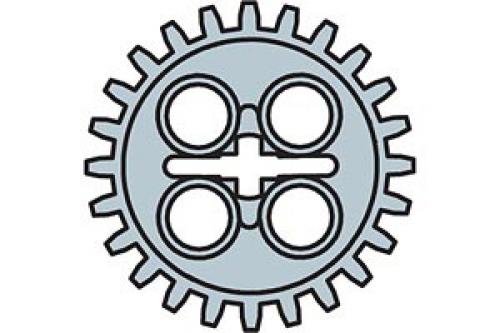 24-tooth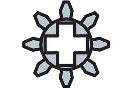 8-tooth24-tooth24-tooth8-tooth24-toothChallenge: New arrangement?